Katholisches Pfarramt 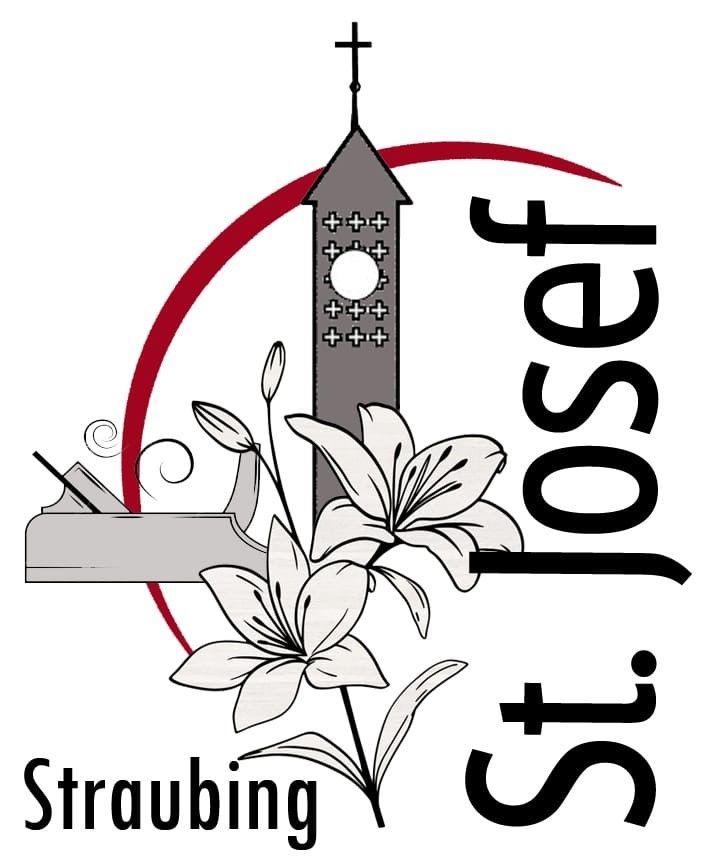 Straubing St. Josef_______________________________________________________________Kath. Pfarramt St. Josef, Rennbahnstr. 28, 94315 Straubing											Tel. 	09421 31779	 											Fax:          09421 52741									Email 	st.josef.straubing@bistum-regensburg.de									Web	www.sanktjosef.comGeplante Termine für das Kindergartenjahr 2023/2024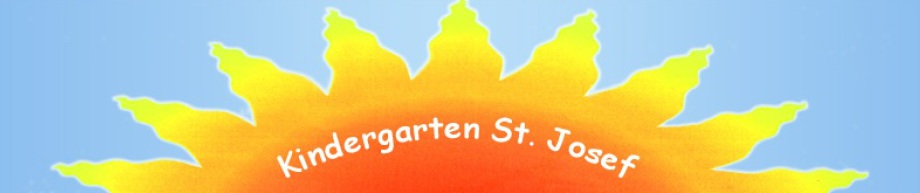 Kleinkindergottesdienste - im Pfarr- und JugendheimNächste Termine: 2023: 17. September, 8. Oktober, 19. November2024: 7. Januar, 4. Februar, 10. März, 21. April, 12. Mai, 23. Juni, 21. Juli 2024Familiengottesdienste in der Pfarrkirche St. Josef  Nächster Termin am 1. Oktober zum Erntedankfest mit Ministranten-AufnahmeErntedank mit dem Kindergarten am Donnerstag, 5. Oktober um 11.30 UhrWir danken Gott mit guten Gaben und einer kleinen Andacht in der Kirche für die Ernte dieses Jahres Sankt Martin am Freitag, 10. November 17.00 St. Martins-Andacht in der Pfarrkirche St. Josef, anschl. Laternenprozession zum Kindergarten und MartinsfeuerSankt Nikolaus kommt in den Kindergarten  Der Patron aller Kinder macht Besuche in den GruppenHeilig Abend am Samstag, 24. Dezember 2022Kindergottesdienste mit Krippenspiel um 15:00 Uhr Jahr 2024Fest „Mariä Lichtmess“ und Sankt Blasius Lichterfeier mit Blasiussegen im Kindergarten am Donnerstag, 1. Februar um 11.30 Uhr                                     Aschermittwoch am 14. Februar in der Pfarrkirche Sankt JosefHerzliche Einladung zum Familiengottesdienst mit Aschenkreuz-Auflegung um 16.00 Uhr Sankt-Josefs-Fest am Dienstag, 20. März um 11:30 UhrAndacht im Kindergarten vor dem Josefsbild 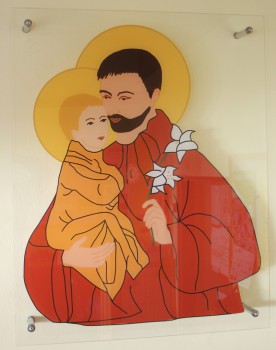 Palmsonntag am 24. März um 10.15 Uhr Prozession mit unseren Palmbuschen um 10.15 Uhr (Treffpunkt Josefsschule) Maiandacht mit Seniorenheim Termin wird noch bekanntgegebenGottesdienst zum Abschluss des Kindergartenjahres am Dienstag, 23. Julium 11.30 Uhr in der Pfarrkirche St. Josef 